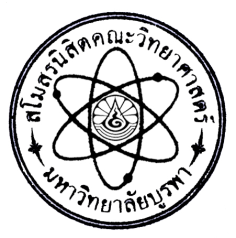 ที่ สวท. เลขที่หนังสือ / ปีพุทธศักราช	สโมสรนิสิตคณะวิทยาศาสตร์		วันที่  เดือน  ปีพ.ศ.เรื่อง	ขออนุญาตใช้สถานที่	เรียน	หัวหน้าหน่วยงานที่รับผิดชอบในสถานที่นั้นๆสิ่งที่ส่งมาด้วย	๑.  หนังสือขออนุญาตจัดกิจกรรม		๒.  โครงการชื่อโครงการเต็ม	ด้วยนิสิตสาขาวิชาชื่อสาขาวิชา คณะวิทยาศาสตร์ กำหนดจัดโครงการชื่อโครงการเต็ม ในวันวันที่  วันที่  เดือน  ปีพ.ศ. ตั้งแต่เวลา ช่วงเวลา  น. ณ ห้อง/บริเวณ อาคาร (ระบุโดยละเอียด)  โดยมีรายละเอียดโครงการดังแนบ	ในการนี้ นิสิตสาขาวิชาชื่อสาขาวิชาคณะวิทยาศาสตร์ จึงขออนุญาตใช้บริเวณที่จะจัดโครงการอย่างละเอียด ในวันวันที่  วันที่  เดือน  ปีพ.ศ. ตั้งแต่เวลา ช่วงเวลาที่จะจัดโครงการ (เผื่อเวลาของการจัดเตรียมและเก็บสถานที่ด้วย) น.  เพื่อใช้ในการจัดโครงการดังกล่าว  เพื่อเสร็จสิ้นกิจกรรมแล้ว นิสิตสาขาวิชาชื่อสาขาวิชา  คณะวิทยาศาสตร์ จะดำเนินเก็บทำความสะอาดให้เรียบร้อยดังเดิม	จึงเรียนมาเพื่อโปรดพิจารณา	(ชื่อนิสิตผู้รับผิดชอบโครงการ)	นิสิตผู้รับผิดชอบโครงการฯ	(ชื่ออาจารย์ที่ปรึกษาโครงการ)	อาจารย์ที่ปรึกษาโครงการฯข้อควรจำ (อย่าลืมลบส่วนนี้ออกก่อนพิมพ์) : ขอให้สอบถามหน่วยงานที่รับผิดชอบสถานที่ให้แน่ชัดว่า หนังสือต้องเรียนใคร? เช่น หากเป็นพื้นที่ในคณะวิทยาศาสตร์ จะเรียน คณบดีคณะวิทยาศาสตร์ หรือ บริเวณสวนนันทนาการ จะเรียน ผู้อำนวยการกองอาคารสถานที่ เป็นต้น(อย่าลืมลบส่วนนี้ออกก่อนพิมพ์) ทั้งนี้ หากหน่วยงานนั้นๆ มีแบบฟอร์มขออนุญาตอยู่แล้ว ให้กรอกแบบฟอร์มนั้น แทน การออกหนังสือฉบับนี้นิสิตผู้ประสานงานชื่อนิสิตผู้รับผิดชอบโครงการหมายเลขโทรศัพท์ ๐x xxxx xxxx